АДМИНИСТРАЦИЯ МУНИЦИПАЛЬНОГО  ОБРАЗОВАНИЯ«МОНАСТЫРЩИНСКИЙ РАЙОН» СМОЛЕНСКОЙ ОБЛАСТИПОСТАНОВЛЕНИЕОб  утверждении схемы размещения нестационарных торговых объектовна территории муниципального образования«Монастырщинский район» Смоленской областиВ рамках исполнения первоочередных мероприятий по обеспечению устойчивого развития экономики и социальной стабильности в Смоленской области в 2015году и на 2016-2017 годы, согласно утвержденному распоряжением Губернатора Смоленской области от 16.02.2015 № 0103-р Плану (п.7), в целях развития товаропроводящей сети, создания благоприятных условий ведения предпринимательской деятельности субъектами малого и среднего предпринимательства, «Порядком разработки и утверждения органами местного самоуправления муниципальных образований Смоленской области схем размещения нестационарных торговых объектов», утвержденным постановлением Администрации Смоленской области от 27.01.2011года № 38, Уставом муниципального образования «Монастырщинский район» Смоленской области,Администрация муниципального образования «Монастырщинский район» Смоленской области п о с т а н о в л я е т:1. Утвердить схему размещения нестационарных торговых объектов на территории муниципального образования «Монастырщинский район» Смоленской области (приложение №1).2. Признать утратившим силу постановление Администрации муниципального образования «Монастырщинский район» Смоленской области от 01.04.20011года № 72 «Об утверждении схемы размещения нестационарных торговых объектов на территории муниципального образования «Монастырщинский район» Смоленской области».3. Настоящее постановление вступает в силу с момента подписания и подлежит размещению на официальном сайте Администрации муниципального образования «Монастырщинский район» Смоленской области (Голуб А.В.).4. Контроль за исполнением настоящего постановления возложить на заместителя Главы Администрации муниципального образования «Монастырщинский район» Смоленской области по производственному комплексу А.А. Горелова.Глава Администрациимуниципального образования«Монастырщинский район»Смоленской области                                                                       	В.Б. Титов    Приложение  № 1 к постановлению Администрации муниципального образования «Монастырщинский район» Смоленской области от 09.07.2015 № 198СХЕМАразмещения нестационарных торговых объектов на территориимуниципального образования «Монастырщинский район» Смоленской области№ п/пОписание местоположения земельного участка, части здания, строения, сооружения для размещения нестационарного торгового объекта (адрес)Площадь земельного участка, части здания, строения, сооружения для размещения нестационарного торгового объекта (кв. м)Кадастровый номер земельного участка (при наличии)Срок, до которого планируется предоставление земельного участка, части здания, строения, сооружения для размещения нестационарного торгового объектаТип нестационарного торгового объекта, допустимого для размещенияДопустимая товарная специализация нестационарного торгового объектаПлощадь нестационарного торгового объекта (кв. м)Период времени предоставления земельного участка, части здания, строения, сооружения для размещения нестационарного торгового объекта12345678911Смоленская обл., п. Монастырщина, ул. 2-ая Северная около дома № 138,667:12:0010123:21бессрочнопавильонТПС23,4собственность22Смоленская обл. п. Монастырщина, ул. Коммунарная около ЦРБ 2867:12:010420:11 аренда №9 от 15.05.2010г.бессрочнопавильонТПС9с 01.01.15по 31.12.201533Смоленская обл., п. Монастырщина, ул. Школьная   около центра внешкольной работы5067:12:001040649летпавильонТПС12до 01.08.2053г44Смоленская обл., п. Монастырщина, ул. Строителей, д. 6а 5367:12:0010526:16 аренда № 69 от 29.07.2010г.бессрочнопавильонТПС10с 01.01.15по 31.12.201555Смоленская обл., п. Монастырщина, ул. Заводская, д. 760отсутствуетбессрочнопавильонТПС24с 01.01.15по 31.12.201566Смоленская обл., п. Монастырщина, ул. Интернациональная, д. 16 8767:12:0010110:6бессрочнопавильонГЖК24собственность77Смоленская обл., п. Монастырщина, ул. Советская около ресторана «Вихра»2067:12:0010432:36бессрочноКиоскГЖК6,4собственность88Смоленская обл., п. Монастырщина, ул. Советская, д. 47 по Монастырщинскому району  -отсутствуетбессрочномобильные объектыТПС-с 01.01.15по 31.12.201599Смоленская обл., п. Монастырщина, ул. Советская, д. 47 по Монастырщинскому району    -отсутствуетбессрочномобильные объектыТПС-с 01.01.15по 31.12.2015110Смоленская обл., п. Монастырщина, ул. Советская, д. 47 по Монастырщинскому району  -отсутствуетбессрочномобильные объектыТПС-с 01.01.15по 31.12.2015111Смоленская обл.,  Монастырщинский район, д. Раевка-отсутствуетбессрочнолавка на домуТПС12с 01.01.15по 31.12.2015112Смоленская обл.,  Монастырщинский район, д. Кретово-отсутствуетбессрочнолавка на домуТПС10с 01.01.15по 31.12.2015113Смоленская обл., п. Монастырщина, ул. Советская, д. 47 в д. Холм-отсутствуетбессрочнолавка на домуТПС7с 01.01.15по 31.12.2015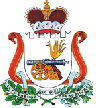 